          firma SVOBODA – Lučice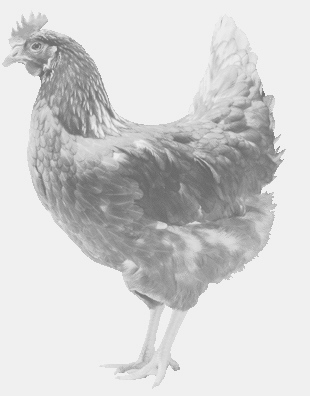  drůbežárna Mírovka, Vadín, 569489358, 777989857NOSNÉ KUŘICE  barva červená a černáStáří:    19 týdnůCena:   195,- Kč/kusStředa 16. března 202210.25 h. – SvětíU obchodu HruškaMožno objednat: 569 489 358 svoboda.lucice@seznam.cz